Wie is onze Koning?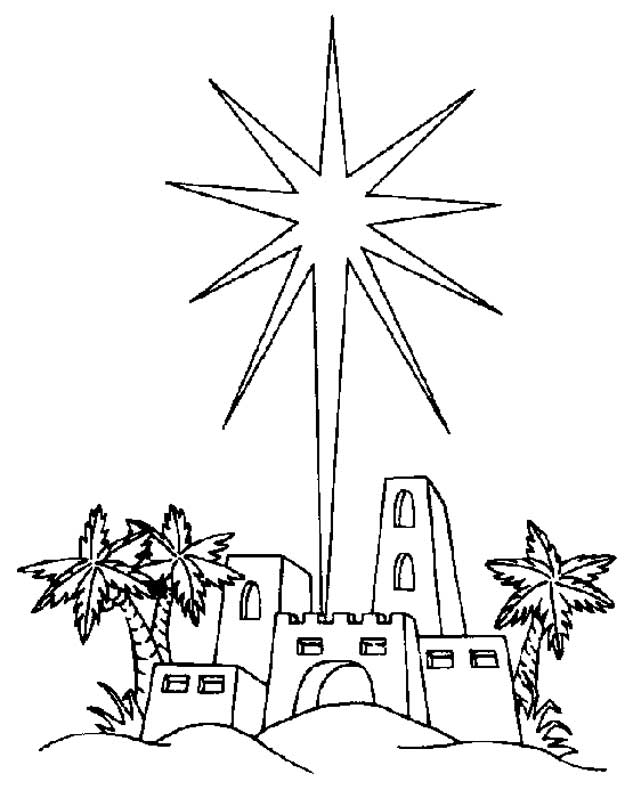 Kerstviering 2015De kinderen komen binnen en zingenWij trekken in een lange stoetop weg naar Bethlehem,wij gaan uw koning tegemoet,o stad Jeruzalem! Gezegend die zijn komst begroeten knielen wil voor Hem!Wij loven u, koning en Heer, koning en Heer,Wij loven u, koning en HeerSamenzangWij gaan op weg naar Bethlehem,daar ligt Hij in een staldie koning in Jeruzalemvoor eeuwig wezen zal!Laat klinken dan met luider stemEn blij bazuingeschal:Wij loven u, koning en Heer, koning en Heer,Wij loven u, koning en HeerWelkom en gebedSamenzangEer zij God in onze dagen,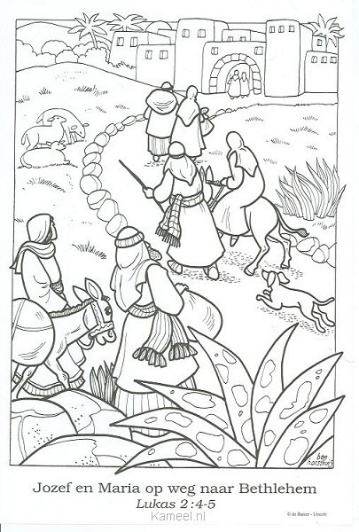 eer zij God in deze tijd.Mensen van het welbehagen,roept op aarde vrede uit.Gloria in excelsis Deo, (2x)Eer zij God die onze Vaderen die onze Koning is.Eer zij God die op de aardenaar ons toe gekomen is.Gloria in excelsis Deo, (2x)Bijbellezing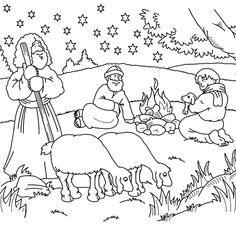 Naam: Lukas 2 : 1-9Naam:  Lukas 2 :10-20Kinderen zingenAlzo lief had God de wereldAlzo lief had God de wereldDe wereld, de wereld God had de wereld liefDat hij aan ons heeft gevenDat hij aan ons heeft gevenGegeven, gegevenZijn een geboren ZoonOpdat een ieder die geloofdOpdat een ieder die geloofdEen ieder, een iederHet eeuwige leven heeft.Kinderen van de zondagsschool vertellen“De Koning en zijn troon”Kinderen zingen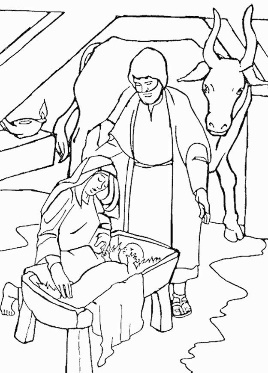 Een Koning is geboren,een Koning, een Koning,een Koning is geboren, heb je 't al gehoord?Hij kwam op aarde wonenAls baby'tje zo klein;voor alle mensen, ook voor jouwil Hij de Koning zijn.DeclamatiesNaam:Ik wil u vertellen van het wonder van Gods Zoon.Dat als kindje kwam op aarde en verliet Zijn hemeltroon. Dit Kindje zal de Koning zijn, even hemel en van aard’.Wil zoeken, die verloren zijn, Dat is Hem alles waard.Naam:Uit de hemel komt een engel naar beneen.Om te brengen de blijde boodschap aan Maria, heel alleen.Ja, Hij gaat haar nu vertellen, straks mag u de moeder zijnvan Gods Zoon, de Heere Jezus. Hij komt hier als Kindje klein.Naam:Vandaag is het kerstfeest. Het feest van de geboren Koning.Naam:Een Koning geboren, maar zonder een kroon.Een krib is Zijn bedje, een stal is waar Hij woon. Naam: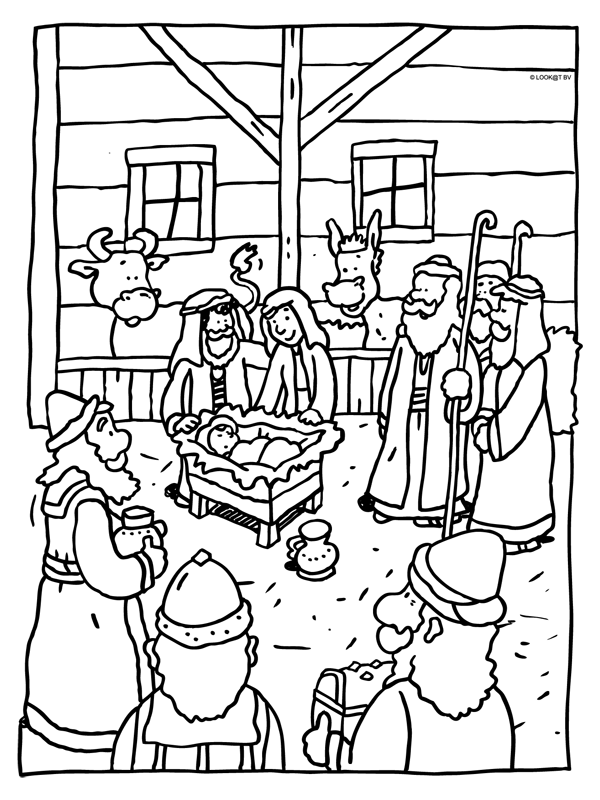 Hij heeft geen soldaten,geen rijkdom, geen macht.Maar engelen zingen voor Hem in de nacht.Naam:De herders, die komen eerbiedig nabij.Zij vragen verwonderd:“Is ‘t feest ook voor mij?”Naam:Het feest is voor ieder, voor groot en voor klein.Als Christus voor allen een Koning mag zijn!Ja, Hij is de Koning van hemel en aarde.Hij moet ook Koning zijn in jouw en in mijn hart!Kinderen zingen DeclamatieNaam:Nu wij in gedachten naar het oude Bethlehem gaan,om heel eerbiedig bij de kribbe van de Heere Jezus te gaan staan.Arm is Hij op aarde gekomen als een mens gelijken nu maakt Hij al Zijn kinderen door genade heel erg rijk.Naam:Ja, de Koning is geboren in een kribbe, in een stal omdat Hij in vele harten ook als Koning heersen zal.Weet je waarom dat Kind werd geboren?Weet je waarom Hij sterven ging?Omdat elk mens een kind was verloren en in ongehoorzaamheid onderging.Naam:En als je gaat vragen bij de kribbe, heel eerbiedig en heel stil,of dat Kindje je helpen wil, je een nieuw hartje geven wil?Dan juichen de engelen in de hemel.En zingen ze net als in de kerstnacht.Omdat opnieuw de goede Herder,een afgedwaald schaap heeft thuisgebracht!SamenzangKomt, verwonderd u hier mensenZiet, hoe dat u God bemintZiet, vervuld der zielen wensenZiet, dit nieuw geboren kind!Ziet, die ´t woord is zonder spreken,Ziet die vorst is zonder pracht,Ziet, die ´t al is, in gebreken,Ziet, die ´t licht is, in de nachtZiet, die ´t goed is dat zo zoet is,Wordt verstoten, wordt veracht.Pauze!!  in de consistorie.Samenzang Eer aan de HeerMelodie: lied 320 L.v.K. (Komt nu met zang)Eer aan de Heer, eer aan de Koning
Hij zond zijn eigen Zoon naar d' aard
de weg naar ’t Licht, heeft Hij gegeven
heeft zelfs het liefste niet gespaard
de schriften zijn in Hem vervuld
die droeg ook onze schuld
het Kind in doek gehuld.

De eng’len zijn naar d’ aard gekomen
de blijde boodschap werd verteld
en herders mochten het toen horen
ga naar een stal in Bethlehem
daar is het Kind, door God bemind
die jou verlossen zal
de Redder van ’t heelal.
Halleluja, wij zingen samen
met d’ engelkoor uit Bethlehem
met allen die God heeft geroepen
loven wij Hem met hart en stem
U zij de eer, eens komt U weer
wij wachten met geduld
tot U het heeft vervuld.Kerstverhaal!Kinderen zingenUitreiking van Bijbel aan Naam Naam toezingen als samenzang Kom in zijn hart Kom in zijn hart, kom in zijn hart.o, kom in zijn hart, Heer Jezus. Breng keer op keer Uw ware leer opnieuw in zijn hart, Heer Jezus. Blijf in zijn hart, blijf in zijn hart, o, blijf in zijn hart, Heer Jezus. Blijf op zijn vraag vanaf vandaag voorgoed in zijn hart, Heer Jezus.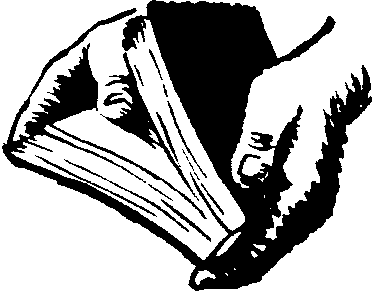 Leef in ons hart, leef in ons hart, o, leef in ons hart, Heer Jezus. ‘k Ben dan Uw kind dat U bemint vanuit mijn hart Heer Jezus. Dankgebed Zingen Ere zij God.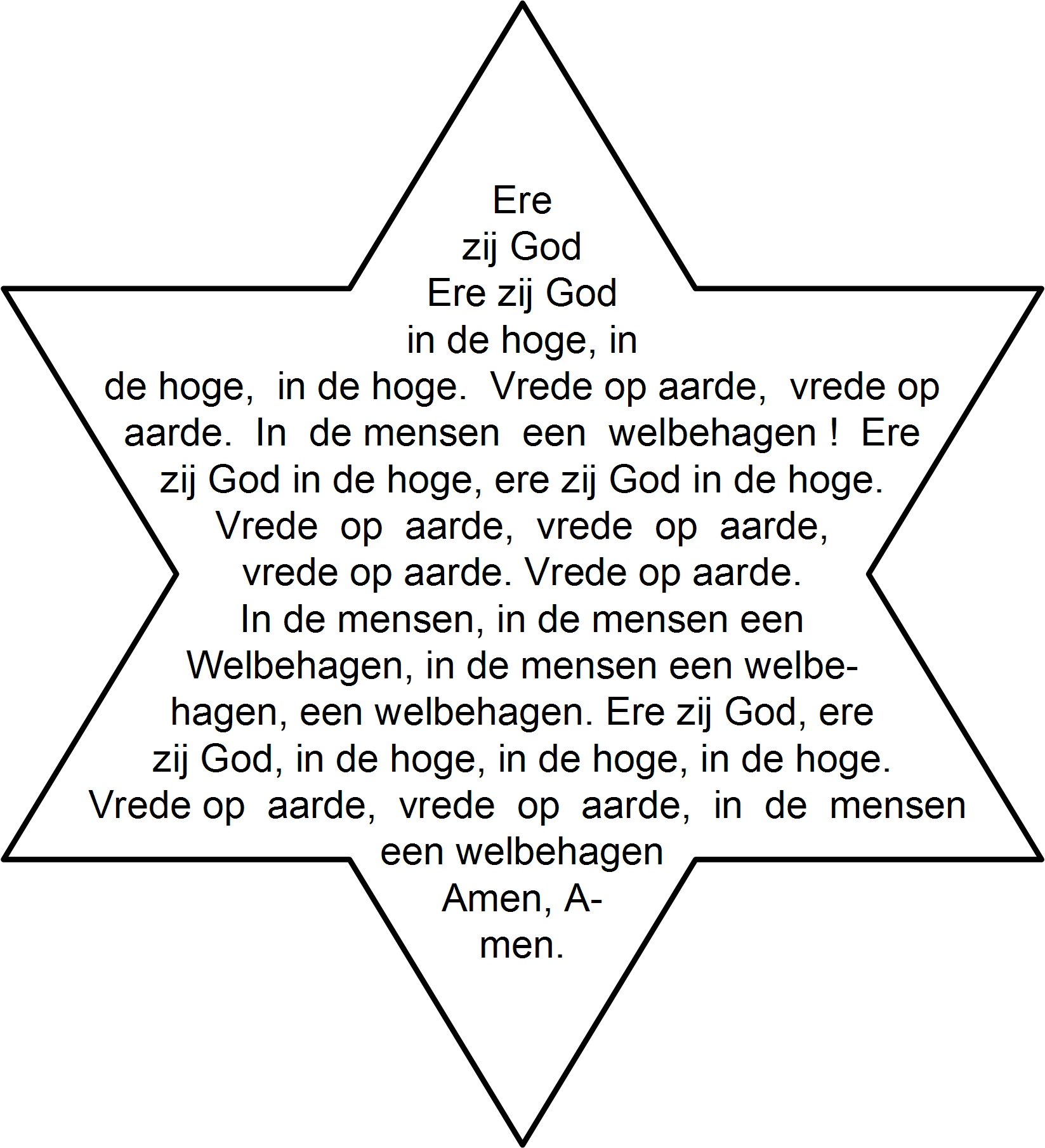 Dankt, dankt nu allen GodMet hart en mond en handen,Die grote dingen doet Hier en in alle landenDie ons van kindsbeen aan Ja van de moederschoot,’Zijn vaderlijke handEn trouwe liefde bood.Lof, eer en prijs zij God,Die troont in t’licht daarbovenHem Vader Zoon en Geest Moet heel de schepping lovenVan Hem de ene Heer,Gaf het verleden blijk Het heden zingt zijn eer,De toekomst is zijn rijk.In de stad van koning Davidzoals lang reeds was voorzegd,werd een baby door Zijn moederin een kribbe neergelegd.Jezus Christus was dat Kind,door Maria teer bemind.Hij kwam uit de hoge hemel,Hij de Koning van ’t heelal.Heel eenvoudig was Zijn woningen Zijn wieg stond in een stal.Armen riep Hij in Zijn kringtoen Hij door de wereld ging